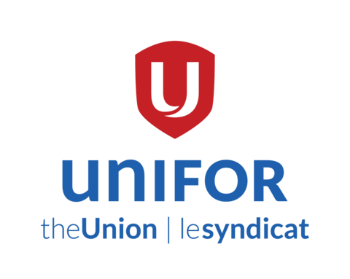 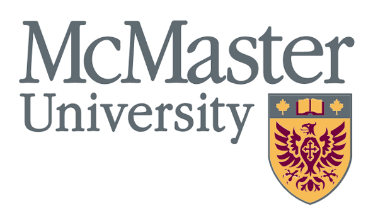 ONLINE EDUCATION FOR AUTO WORKERS!The Unifor-McMaster University Labour Studies Program is designed especially for Unifor auto workers. As a Unifor member working for GM, Ford or Stellantis, you can take online education from the comfort of your own home, with fellow auto workers around the province, and work towards a university certificate. Why not try a course?  No cost to our members, as fees are covered through a special funding arrangement with Unifor.Unifor-McMaster Labour Studies CertificateWinter 2024 Course ScheduleUnifor-McMaster Labour Studies CertificateWinter 2024 Course ScheduleDo Corporations Run the World?   1 SessionDo corporations have too much influence over the economy, politics and our lives? Professor Richard Wollf returns to join us from New York to discuss these questions as well as the possible alternatives.Thursday, Jan 18, 5:30-8:30pmWorking on the Line4 sessionsDo employers organize workplaces and our work in ways that harm us? Was the assembly line invented to control workers? How did auto workers fight speed-ups and the ‘squeezing’ of our labour in the past? Thursdays, Feb 1, 8, 29, March 7, 5:30-8:30 pmDoug Ford’s Greenbelt Scandal: What’s it all about?1 SessionHas ON Premier Doug Ford used his office to make questionable deals with housing development companies to build on protected Greenbelt areas?  Journalist Emma Paling joins us to discuss what this is all about.Thursday, March 21, 5:30-8:30 pmUNIFOR 242:UNIFOR Turns 10: Challenges, Successes, and Prospects for the Future1 sessionUNIFOR celebrated its 10th anniversary in 2023. What were the reasons for creating UNIFOR? What have been our successes, challenges, and prospects for our future? With Roxanne Dubois, Executive Assistant to Unifor's National President Lana Payne.Thursday, April 18, 5:30-8:30 pm**CLICK HERE TO REGISTER FOR COURSES***REGISTRATION CLOSES 3 BUSINESS DAYS BEFORE THE FIRST SESSION*Enroll ASAP as registration WILL BE CLOSED EARLY if class size reaches capacityFor more info about our program, or to get on our email list, email: lbstcert@mcmaster.ca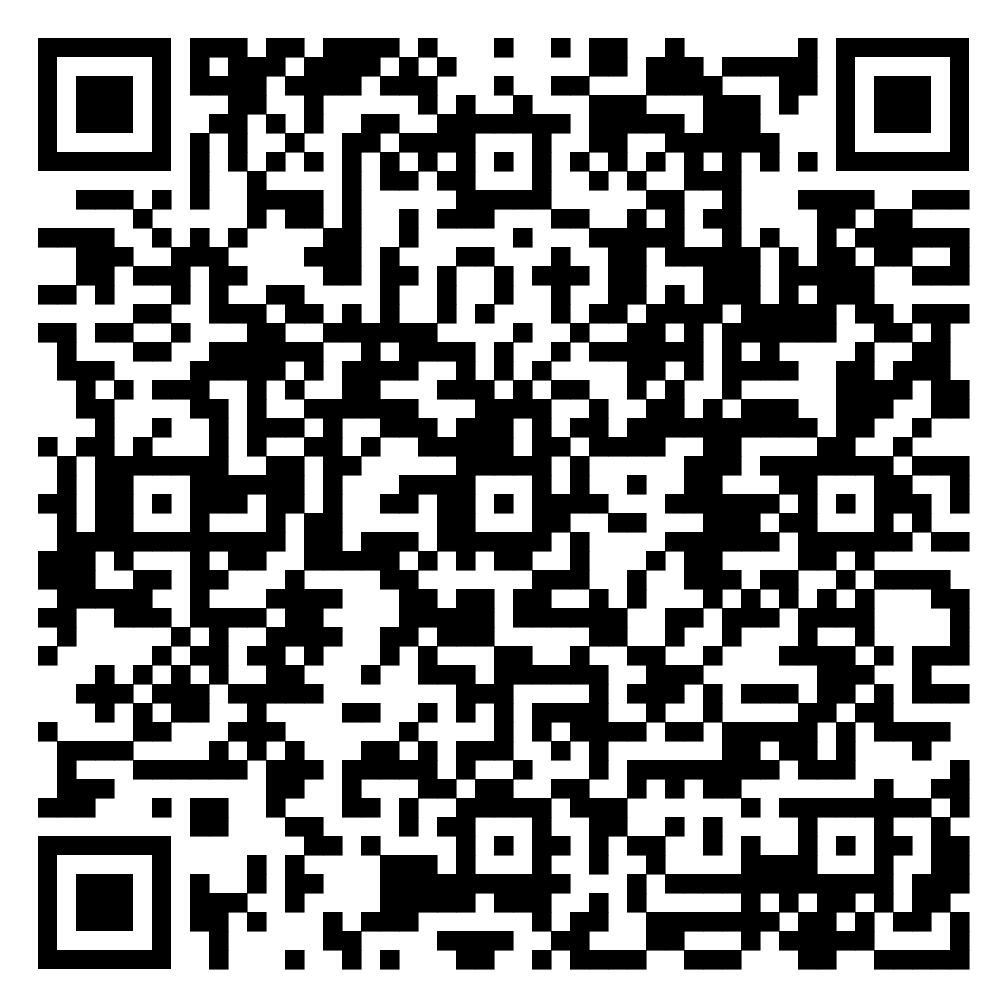 To learn more about our program, and how to graduate, visit our website to at: https://labourstudies.mcmaster.ca/programs/unifor-certificateContact your local Area Coordinator to get on our update list:                            Mlp1sabres@gmail.com                            Mike Prosser                           Cell # 289-925-3039 **CLICK HERE TO REGISTER FOR COURSES***REGISTRATION CLOSES 3 BUSINESS DAYS BEFORE THE FIRST SESSION*Enroll ASAP as registration WILL BE CLOSED EARLY if class size reaches capacityFor more info about our program, or to get on our email list, email: lbstcert@mcmaster.caTo learn more about our program, and how to graduate, visit our website to at: https://labourstudies.mcmaster.ca/programs/unifor-certificateContact your local Area Coordinator to get on our update list:                            Mlp1sabres@gmail.com                            Mike Prosser                           Cell # 289-925-3039 